Personal Specification: MPS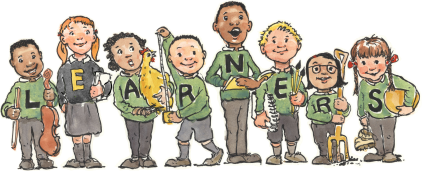 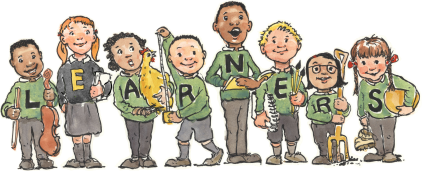 AreaRequirementEssentialDesirableProfessional Qualifications• Qualified teacher status• Evidence of recent professional development relative to the postY YTeaching and LearningSuccessful completion of NQT yearTake a leading role in the achievement of pupils in their classSolid understanding of how children learnEnthusiasm for teaching and learningAn classroom practitioner with a track record of good and outstanding teaching (once passed NQT year)Ability to plan, teach and assess effectively and to a high standardThorough understanding of and commitment to inclusive educationExcellent understanding of assessment and how to use it to maximise pupil progressEffective behaviour management skillsExperience of using and selecting ICT to enhance teaching and learningExperience of teaching preparing children for end of key stage assessmentsY YY YYYYYYYYStrategic DevelopmentExperience of leadership and management in a primary school or other educational settingsKnowledge of current educational issuesUnderstanding of national strategies Able to articulate ways of communicating and implementing a shared visionExperience of self-evaluation and action plan review Evidence of leading change which has impacted on pupil progressYYYYY YWorking with OthersBe an excellent role model, set high standards and model good professional relationshipsAbility to lead, motivate and influence others effectivelyUnderstands the importance of working in co-operation and partnership with colleaguesEffective communication and interpersonal skillsApproachable, accessible and flexibleHigh expectations and standards of self and othersY Y YYYYManagement abilityHigh level of organisational skills and an ability to lead supporting adultsAbility to anticipate and solve problemsUnderstanding of the need to develop and sustain a safe, secure and healthy school environmentThe ability to create a stimulating and attractive environment that supports learning  The ability to set targets and complete tasks to meet deadlinesAble to prioritise, plan and organise own workloadAbility to use ICT as a management tool and to communicate effectivelyY Y YY YYYWorking PartnershipsCommitment to parent and community partnershipsAbility and desire to encourage parents to support their children’s learning and behaviour and to realise the school’s visionAble to listen to, reflect and act on feedback as appropriateYYY  Personal Skills and    AttributesPossesses a genuine empathy with childrenDemonstratesnd raisingstandard Headteacherraiser enthusiasm, commitment, resilience and energy with the ability to motivate and inspire othersAble to communicate effectively and conciselyA good listener, capable of making reasoned and considered judgementsApproachable, and possessing integrityInspires confidence and trust An excellent record of punctuality and attendanceY Y Y Y Y YYAccountabilityHas a good understanding of the need to be accountable to parents for the education of their child and can demonstrate a knowledge of strategies that would enable parents to be involved in the life of the schoolCan articulate an understanding of their accountability for pupil learning outcomesHas understanding of school data and how it can be used to benchmark pupils’ performance and for target settingExperience of reporting attainment and progressY YYY